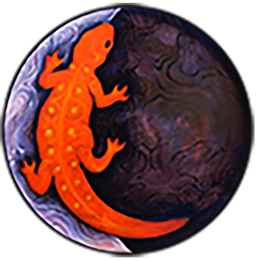 www.writingtheland.orgLibrary reading groups: Guide Questions for Writing the Land: Foodways and Social Justiceby Hannah PodolRelationshipsCentral to Foodways emerges the theme of relationships.  The book explores relationships to the individual, to community, to land, to agriculture, to justice, to food production, and to the arts.  For each of these overarching themes, reflect on their importance to the bigger foodways movement, using the following guiding questions as a jumping off point.Individual: Specific people in each organization this book covers utilize their drive and passion to make a difference.  What role does the individual play in movement building?Community: Work surrounding justice is easy to take on in isolation.  What is the power of community, particularly in grassroots organizations, and how does community participation further goals?Land: Relationships to land between the human and non human affect the way land is perceived, treated, and respected.  What did you learn in respect to ways you can deepen your connection with the land around you?Agriculture: Under the umbrella of agriculture, what ways has your preconceived notion of organic vs industrialized, big vs small, nonprofit vs corporate changed after reading this book?Justice: Environmental justice is intertwined with racial, social, and political justice.  Did this book broaden your sense of the unique ways in which organizations can go about pursuing justice? How so?Food production: The way food is grown directly affects what shows up in our grocery stores and on our plates.  Discuss some new things you learned about the ins and outs of food production.Arts: Foodways exemplifies the intersection between art and activism.  What resonated with you as to how art can support environmental organizations?Did you like this book? Writing the Land is a series with over 13 anthologies about land conservation. Please visit our publications page at:  https://www.nature-culture.net/books-publishing